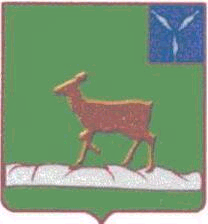 АДМИНИСТРАЦИЯИВАНТЕЕВСКОГО МУНИЦИПАЛЬНОГО РАЙОНАСАРАТОВСКОЙ ОБЛАСТИПОСТАНОВЛЕНИЕОт 08.09.2020г  № 319Об утверждении Положения о порядкевынесения предупреждений собственникамв связи с бесхозяйственным содержаниемжилых помещений, расположенных натерритории  Ивантеевского муниципального района Саратовской области.В соответствии со статьей 293 Гражданского кодекса Российской Федерации, Жилищным кодексом Российской Федерации, Федеральным законом от 06.10.2003 года № 131-ФЗ «Об общих принципах организации местного самоуправления в РФ», на основании ст. 19 Устава Ивантеевского муниципального района Саратовской области администрация Ивантеевского муниципального района  ПОСТАНОВЛЯЮ:1.Утвердить Положение о порядке вынесения предупреждений собственникам в связи с бесхозяйственным содержанием  жилых помещений, расположенных на территории Ивантеевского муниципального района Саратовской области, согласно приложению.2. Утвердить состав комиссии осмотра жилого помещения, согласно приложению №2. 3. Контроль за исполнением настоящего постановления возложить на заместителя главы администрации Ивантеевского муниципального района по строительству, ЖКХ, промышленности, водоснабжению и водоотведению  Ю.Н. Савенкова.4. Настоящее постановление вступает в силу со дня его официального  опубликования в районной газете «Ивантеевский вестник».Глава Ивантеевскогомуниципального района                                                 В.В.БасовПриложение № 1к постановлению администрацииИвантеевского муниципальногорайона Саратовской областиот 08.09.2020г № 319ПОЛОЖЕНИЕо порядке вынесения предупреждений собственникамв связи с бесхозяйственным содержанием жилых помещений,расположенных на территории Ивантеевского муниципального района.1. Общие положенияНастоящее Положение о порядке вынесения предупреждений, собственникам в связи с бесхозяйственным содержанием жилых помещений, расположенных на территории Ивантеевского муниципального района (далее – Положение), разработано в соответствии с Конституцией Российской Федерации, Гражданским Кодексом Российской Федерации, Жилищным Кодексом Российской Федерации, Постановлением Правительства РФ от 21.01.2006 № 25 «Об утверждении Правил пользования жилыми помещениями» и устанавливает порядок вынесения предупреждений собственникам жилых помещений, расположенных на территории Ивантеевского муниципального района, которые используют жилые помещения не по назначению, систематически нарушают права и законные интересы соседей, либо бесхозяйственно обращаются с жильем (далее – предупреждение) и прекращения права собственности на жилое помещение. 1.2. К жилым помещениям относятся:- жилой дом, часть жилого дома;- квартира, часть квартиры;- комната.            1.2.1. Жилым домом признается индивидуально – определенное здание, которое состоит из комнат, а также помещений вспомогательного использования, предназначенных для удовлетворения гражданами бытовых и иных нужд, связанных с их проживанием в таком здании.1.2.2. Квартирой признается структурно обособленное помещение в многоквартирном доме, обеспечивающее возможность прямого доступа к помещениям общего пользования в таком доме и состоящее из одной или нескольких комнат, а также помещений вспомогательного использования, предназначенных для удовлетворения гражданами бытовых и иных нужд, связанных с их проживанием в таком здании.1.2.3. Комнатой признается часть жилого дома или квартиры, предназначенная для использования в качестве места непосредственного проживания граждан в жилом доме или квартире.1.3. Осмотр жилого помещения и вынесение предупреждений о необходимости устранения выявленных нарушений осуществляется комиссией, утвержденной постановлением администрацией Ивантеевского муниципального района в отношении жилых помещений, расположенных в пределах границ территории Ивантеевского муниципального района.2 Порядок вынесения предупреждения и обращения в суд.2.1. При поступлении в администрацию Ивантеевского муниципального района обращений граждан, информации от органов государственной власти, о фактах использования жилого помещения не по назначению, систематического нарушения прав и интересов соседей либо бесхозяйственного обращения с жильем, влекущим его разрушение, в соответствии с распоряжением  администрации Ивантеевского района создается комиссия, в состав которой включаются сотрудники администрации муниципального образования, а также по согласованию представители структурных подразделений администрации Ивантеевского муниципального района и других органов, учреждений, организаций.2.2. Комиссия осуществляет осмотр жилого помещения, по результатам которого составляет акт осмотра (приложение № 1 в Положению) и направляет его главе Ивантеевского муниципального района.2.3. Администрация Ивантеевского муниципального района в случае подтверждения фактов нарушений, на основании акта осмотра и выписки из Единого государственного реестра прав на недвижимое имущество и сделок с ним, выносит собственнику жилого помещения предупреждение о необходимости устранения выявленных нарушений (приложение № 2 к Положению).2.4. Предупреждение вручается собственнику жилого помещения под роспись либо направляется заказным письмом с уведомлением о вручении.2.5. Собственник обязан устранить выявленные нарушения в течение 30 дней с момента получения предупреждения, а если они влекут разрушение помещения – в назначенный комиссией срок для ремонта помещения, но не менее 30 дней.2.6. В случае, если собственник не устранил выявленные нарушения в установленный срок, ему выносится повторное предупреждение.2.7. Если собственник после вынесения повторного предупреждения продолжает нарушать права и интересы соседей или использовать  жилое помещение не по назначению либо без уважительных причин не произведет необходимый ремонт, и если жилое помещение для собственника и членов его семьи, совместно проживающих в указанном помещении, не является единственным для постоянного проживания помещением, то администрация Ивантеевского муниципального района по согласованию с главой Ивантеевского района может принять решение обратиться в суд с исковым заявлением от имени администрации Ивантеевского муниципального района о продаже с публичных торгов такого помещения с выплатой собственнику вырученных от продажи средств за вычетом расходов на исполнение судебного решения.Верно: управляющая делами администрации Ивантеевскогомуниципального района                                                           А.М.ГрачеваПриложение  № 1к ПоложениюАКТ ОСМОТРАЖилого помещенияс.Ивантеевка                                                                      «____»_________20____г.		         ________ час. ______ мин.Комиссия в составе:1. _______________________________________________________________2._______________________________________________________________3.________________________________________________________________(должность, фамилия, имя, отчество)в присутствии:1._________________________________________________________________2._________________________________________________________________(фамилия, имя, отчество, место жительства, телефон, подпись присутствующего лица)произвела осмотр жилого помещения, расположенного по адресу:__________________________________________________________________________________________________________________________________________________Основание для осмотра жилого помещения:В ходе осмотра установлено:_____________________________________________________________________________________________________________________________________________________________________________К акту осмотра прилагаются:___________________________________________________________________________________________________________(перечень документов, кино – фотоматериалов  т.д.)Подписи членов комиссии: 1._________________________________________                                                2._________________________________________                                                3._________________________________________                                                                          (подпись, фамилия, инициалы)Подписи присутствующих лиц: 1._____________________________________                                                       2._____________________________________                                                                             (подпись, фамилия, инициалы)Верно: управляющая делами администрации Ивантеевскогомуниципального района                                                           А.М.ГрачеваПриложение № 2к ПоложениюПРЕДУПРЕЖДЕНИЕо необходимости устранения выявленных нарушенийс.Ивантеевка                                                                            «____»________20___г. Администрация Ивантеевского муниципального района   в соответствии со статьёй 293 Гражданского кодекса РФ выносит предупреждение________________________________________________________________(фамилия, имя, отчество)_______________________________________________________________(паспорт, серия, номер, кем и когда выдан)________________________________________________________________(адрес регистрации)__________________________________________________________________(адрес места жительства)являющемуся собственником жилого помещения, расположенного по адресу:_________________________________________________________________________________________________________________________________,использующему жилое помещение не по назначению, систематически нарушающему права и интересы соседей, бесхозяйственно обращающемуся с жильем, допуская его разрушение, о необходимости устранения выявленных нарушений:_________________________________________________________________________________________________________________________________(перечень нарушений)В течение _______ дней со дня получения данного предупреждения Вам необходимо устранить выявленные нарушения, а именно:____________________________________________________________________________________________________________________________________(перечень мероприятий)В случае если Вы не устраните вышеуказанные нарушения в установленный срок, администрация Ивантеевского муниципального района от имени администрации Ивантеевского района вправе обратиться в суд с исковым заявлением о продаже с публичных торгов принадлежащего Вам жилого помещения.____________________________________________________________________________________________________________________________________(должность, Фамилия, имя, отчество, подпись лица, составившего предупреждение)Предупреждение получено:__________________                      ____________________________________                       (дата)                                                           (подпись, фамилия, имя, отчество лица, получившего предписание)Верно: управляющая делами администрации Ивантеевскогомуниципального района                                                           А.М.ГрачеваПриложение № 1к постановлению администрацииИвантеевского муниципальногорайона Саратовской областиот 08.09.2020г  № 319Состав комиссии осмотра жилого помещения.Верно: управляющая делами администрации Ивантеевскогомуниципального района                                                           А.М.ГрачеваПредседатель комиссии: Савенков Юрий Николаевич-Заместитель главы администрации   Ивантеевского муниципального района по строительству, ЖКХ, промышленности, водоснабжения и водоотведенияЗаместитель председателя:Секретарь комиссииКузнецов ВладимирЮрьевич Юрина Евгения Николаевна      --Архитектор - начальник  отдела  архитектуры  и капитального  строительства администрации   Ивантеевского  муниципального  района.Главный  специалист  по  имуществу   отдела архитектуры и капитального  строительства администрации   Ивантеевского муниципального района.Члены комиссии:Афанасьева Ирина Владимировна-Начальник юридического отдела администрации Ивантеевского муниципального района.»Костина Екатерина Николаевна-Главный специалист  отдела архитектуры и капитального строительства администрации Ивантеевского муниципального района.